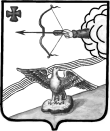 АДМИНИСТРАЦИЯ ОРЛОВСКОГО РАЙОНАКИРОВСКОЙ ОБЛАСТИПОСТАНОВЛЕНИЕ           06.12.2022                                                                      № 668-Пг. ОрловОб  установлении  стандартов  уровня  платежа  населения с 01.12.2022г. по 31.12.2023г.  на  услуги теплоснабжения  для  организаций  коммунального  комплекса  на  территории  Орловского сельского  поселения            В  целях  реализации  положений  Указа   Губернатора  Кировской  области  от  05.12.2018  №156   «Об  утверждении  предельных  (максимальных)  индексов  изменения   размера   вносимой  гражданами  платы  за  коммунальные  услуги  в  муниципальных  образованиях  Кировской  области  на  период  с  01 января  2019 года  по  31 декабря  2023 года» (в редакции Указа Губернатора Кировской области от 25.11.2022 № 114 «О внесении изменений в Указ Губернатора Кировской области от 05.12.2018 № 156»)  администрация Орловского района Кировской области  ПОСТАНОВЛЯЕТ:         1. Установить  стандарты  уровня  платежа  населения с 01.12.2022г. по 31.12.2023г. на услуги теплоснабжения  для  организаций  коммунального  комплекса  на  территории  Орловского сельского  поселения, согласно  приложению.         2. Считать утратившим силу с 01.12.2022 г. постановление администрации Орловского района от 11.01.2022 г  № 3-П «Об установлении стандартов уровня платежа населения на 2022 год на услуги теплоснабжения  для организаций коммунального комплекса на территории Орловского сельского поселения»            3. Опубликовать  постановление  в  Информационном  бюллетене  органов  местного  самоуправления  муниципального  образования Орловский муниципальный район.   4 .  Постановление  вступает  в  силу с момента опубликования.Глава администрацииОрловского района           А.В.Аботуров                                                                        Приложение                                                                         Утверждено   постановлением                                                                                                                                       администрации  Орловского                                                                          района Кировской области                                                                         от  06.12.2022   № 668-ПСтандартыуровня  платежа  населения с 01.12.2022г. по 31.12.2023г.  на  услуги  теплоснабжения  для  организаций  коммунального  комплекса    для  потребителей,  проживающих на  территории  Орловского  сельского  поселенияПереченьорганизацийкоммунальногокомплексаВидблагоустройства  домовс     01.12.2022г.по    31.12.2022г.с     01.12.2022г.по    31.12.2022г.с      01.01.2023г.по     31.12.2023г.с      01.01.2023г.по     31.12.2023г.ПереченьорганизацийкоммунальногокомплексаВидблагоустройства  домовСтандартуровня  платежаграждан( %)Тарифдлянаселения(рублей)Стандартуровня  платежаграждан( %)Тарифдлянаселения(рублей)МУП ЖКХ«Орловское» котельные:  дер.Цепели                        с.ЧудиновоМногоквартирные и жилые дома 3х этажные, до 1999г. постройки100,002973,20100,002973,20МУП ЖКХ "Орловское"котельные:  дер.Кузнецы                   с.КолковоМногоквартирные  и жилые дома 1этажные,  до  1999г. постройки86,96552697,0686,96552697,06Многоквартирные и жилые дома 3х этажные, до  1999г. постройки86,96552697,0686,96552697,06   Дома  с  ОПУ 86,96552697,0686,96552697,06